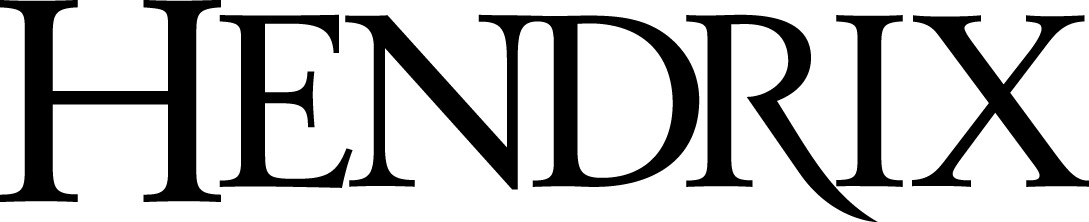 PROPOSED COURSE ADDITION OR REVISION RUBRICRows with an asterisk (*) represent criteria that might not be applicable to every proposal.CriterionWill ApproveMinor revisions neededSignificant revisions neededClassificationClearly states whether the proposal is a new course, a replacement course, or a change to an existing course.Fails to state whether the proposal is a new course, a replacement course, or a change to an existing course.Course NumberThe Registrar has approved the course number.The Registrar has not approved the course number.SummaryOne sentence clearly, correctly, and concisely expresses the proposal content.The summary correctly represents the proposal content, but requires editing for length and/or clarity.It is difficult to see the relationship between the summary and proposal content.TitleThe course title is 35 characters or less and clearly corresponds to the course description.The course title corresponds to the course description, but requires editing for length and/or clarity.The relationship between the course title and description is unclear.Catalog LanguageThe catalog language is 100 words or less.  Present tense is used exclusively. The course purpose and objectives are clearly understood by reading it.The purpose and objectives are understandable by reading the catalog language, but it requires editing for clarity, length, and/or style.The course purpose and objectives are unclear from reading the catalog language.Role in CurriculumThe course satisfies a requirement for at least one major or minor, or satisfies at least one Learning Domain, Capacity, or Odyssey requirement.The course neither satisfies a requirement for at least one major or minor nor does it satisfy at least one Learning Domain, Capacity, or Odyssey requirement.Learning Domain or Capacity Code*The proposal clearly and persuasively describes how the course will fulfill each learning goal for each code.The proposal addresses each learning goal for each code, but at least one justification is not clear or persuasive.The proposal omits a justification for one or more learning goals for a proposed code.Major/Minor Requirements*The proposal clearly identifies every specific major/minor requirement the course will fulfill.The proposal identifies some major/minor requirements the course will fulfill, but omits others or is unclear about how the requirement is fulfilled.The proposal names a major or minor that the course will fulfill without indicating a specific requirement.RationaleThe proposal persuasively articulates how it is motivated by one or more of the following: assessment results, major/minor learning goals, Hendrix College learning goals. The proposal makes a plausible but flawed argument as to how it is motivated by one or more of the following: assessment results, major/minor learning goals, Hendrix College learning goals.The proposal fails to articulate a plausible rationale for its introduction.Cross-listing*The proposal presents a compelling rationale for cross-listing.The proposal presents a plausible rationale for cross-listing, but aspects of the rationale are unclear.The proposal does not properly justify a cross-listing.Staffing and BudgetThe proposed course can clearly be staffed with available personnel and resources.The proposed course could potentially be staffed with available personnel and resources, but some minor questions remain.The staffing and budget justifications in the proposal are not plausible without significant additional information.Prerequisites/Corequisites*Enough students complete the prerequisite/corequisite courses that the proposed course should have a viable pool of eligible students.Enough students complete the prerequisite/corequisite courses that the proposed course might potentially have a viable pool of eligible students.It is questionable whether the proposed course will be viable, given student completion of its prerequisites/corequisites.